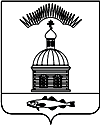 АДМИНИСТРАЦИЯ МУНИЦИПАЛЬНОГО ОБРАЗОВАНИЯГОРОДСКОЕ ПОСЕЛЕНИЕ ПЕЧЕНГА ПЕЧЕНГСКОГО РАЙОНА МУРМАНСКОЙ ОБЛАСТИПОСТАНОВЛЕНИЕ (ПРОЕКТ) от п. ПеченгаВ соответствии с Федеральным законом РФ от 06 октября 2003 года             № 131-ФЗ «Об общих принципах организации местного самоуправления                          в Российской Федерации», статьями 14, 49 Жилищного кодекса РФ, статьями 671, 672 Гражданского кодекса РФ, уставом городского поселения Печенга Печенгского района Мурманской области, решением Совета депутатов муниципального образования городское поселение Печенга от 29 февраля 2008 года № 123                    «Об утверждении Положения «О порядке постановки на учёт граждан, нуждающихся в улучшении жилищных условий и предоставления жилых помещений в муниципальном жилищном фонде муниципального образования городское поселение Печенга Печенгского района Мурманской области»,                          на основании протокола собрания комиссии по вопросу предоставления жилых помещений, находящихся в муниципальной собственности, по договору социального найма от 01 февраля 2016 года,ПОСТАНОВЛЯЮ:1. В соответствии с подпунктом 2 пункта 1 статьи 54 Жилищного кодекса РФ отказать Дембицкому Николаю Петровичу в принятии на учёт в качестве нуждающегося в жилом помещении, предоставляемом по договору социального найма.2. Постановление вступает в силу с момента подписания.3. Настоящее постановление обнародовать в соответствии с Порядком опубликования (обнародования) муниципальных правовых актов органов местного самоуправления городского поселения Печенга.4. Контроль за исполнением настоящего постановления оставляю за собой.Глава администрации муниципального образования городское поселение Печенга                                                              Н.Г. ЖдановаСогласовано:исп. Е.А. ДолженкоРассылка: всего 4 экз.: 1 – дело, 1 – прокуратура, 1 – отдел ЖКХ, 1 – МКП «Жилищное хозяйство»Об отказе в принятии на учёт                        в качестве нуждающегося в жилом помещении, предоставляемом по договору социального наймаНачальник финансового отдела________________дата, подписьО.И. БамбулЮрисконсульт юридического отдела________________дата, подписьМ.В. ОщепковаНачальник отдела ЖКХ__________________дата, подписьС.И. Патшин